«День смеха»Первое апреля – яркий и забавный праздник юмора и смеха, который отмечают во всем мире взрослые и дети. В этот день в группе кратковременного пребывания «Лучики» прошло музыкальное развлечение «День смеха».Дети с воспитателем танцевали с колечками, ленточками, шариками, а так же играли в подвижные игры: «Карусель», «Прятки» и др.Родители воспитанников с удовольствием приняли участие в веселом празднике.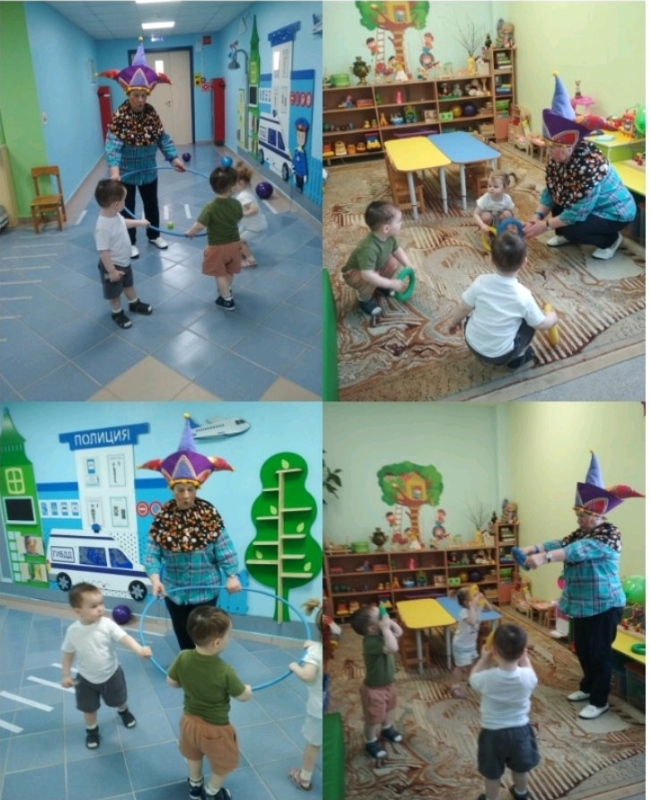 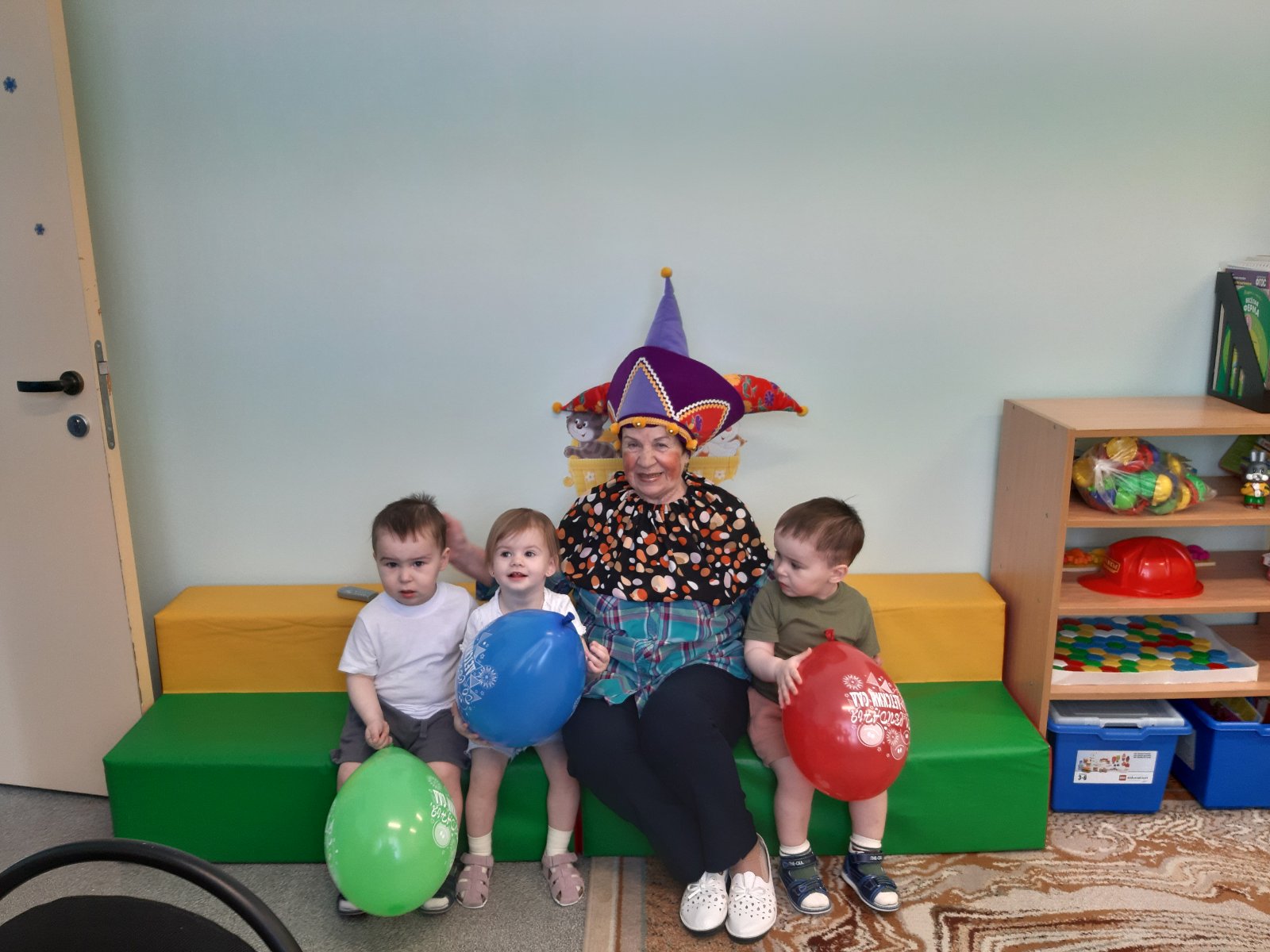 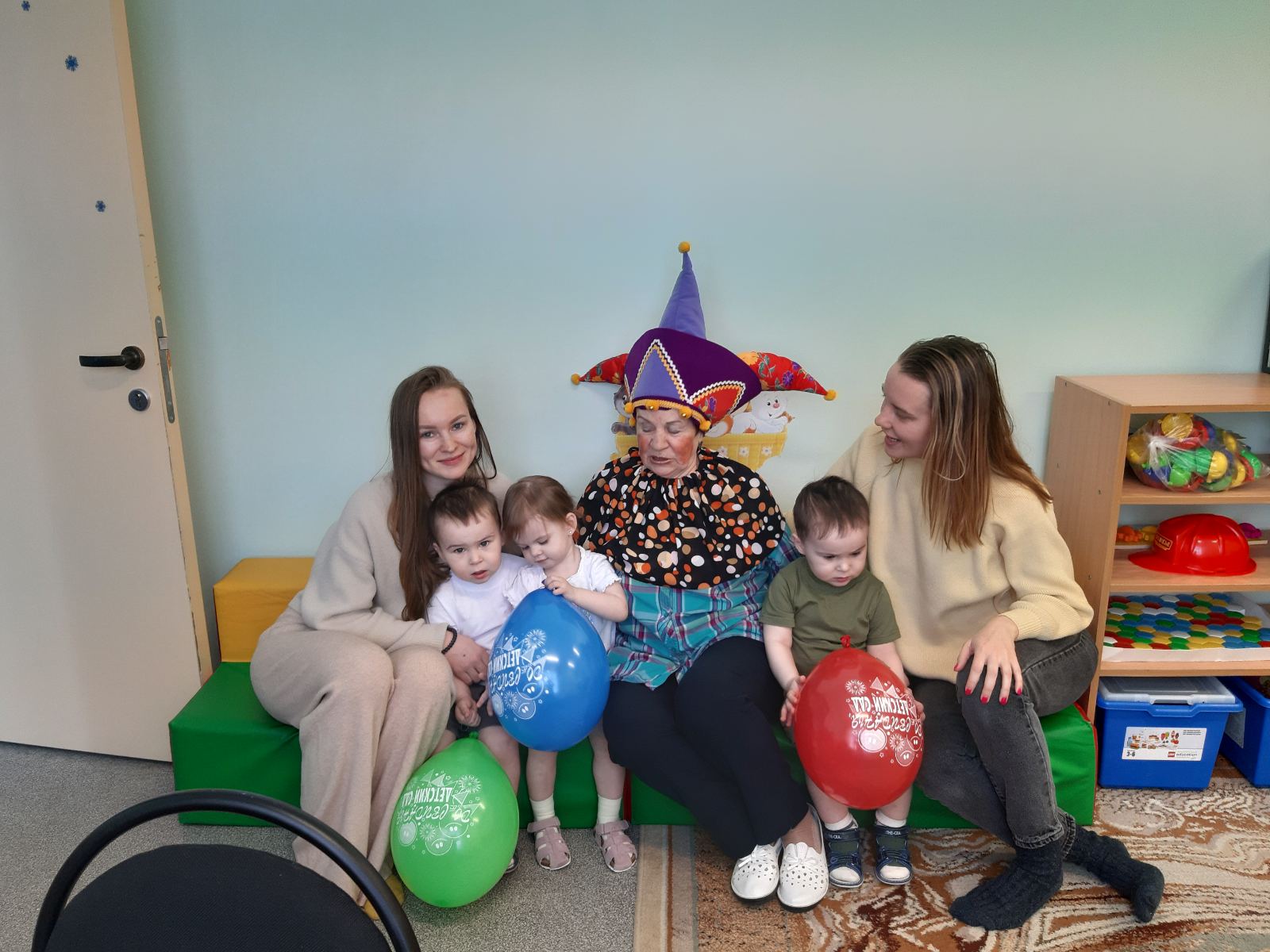 